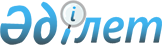 О внесении изменений в постановление Правительства Республики Казахстан от 20 июля 1999 года N 1018
					
			Утративший силу
			
			
		
					Постановление Правительства Республики Казахстан от 15 мая 2007 года N 385.  Утратило силу постановлением Правительства Республики Казахстан от 30 июня 2014 года № 732      Сноска. Утратило силу постановлением Правительства РК от 23.06.2014 № 696 (вводится в действие со дня его подписания и подлежит официальному опубликованию).      Правительство Республики Казахстан  ПОСТАНОВЛЯЕТ: 

      1. Внести в  постановление Правительства Республики Казахстан от 20 июля 1999 года N 1018 "О государственном образовательном кредитовании подготовки кадров в высших учебных заведениях Республики Казахстан" (САПП Республики Казахстан, 1999 г., N 35, ст. 317) следующие изменения: 

      в  Правилах кредитования подготовки специалистов в высших учебных заведениях Республики Казахстан, утвержденных указанным постановлением: 

      абзац третий пункта 20 изложить в следующей редакции: 

      "В случае смерти заемщика либо объявления его умершим, требования по государственным образовательным кредитам прекращаются при предоставлении поручителями заемщика Поверенному (агенту) нотариально заверенной копии свидетельства о смерти заемщика и заявления, составленного в письменной произвольной форме."; 

      абзац третий пункта 31 изложить в следующей редакции: 

      "В случае смерти заемщика либо объявления его умершим, требования по государственным студенческим кредитам прекращаются при предоставлении поручителями заемщика Поверенному (агенту) нотариально заверенной копии свидетельства о смерти заемщика и заявления, составленного в письменной произвольной форме.". 

      2. Настоящее постановление вводится в действие со дня его первого официального опубликования.        Премьер-Министр 

      Республики Казахстан 
					© 2012. РГП на ПХВ «Институт законодательства и правовой информации Республики Казахстан» Министерства юстиции Республики Казахстан
				